様式第１２９号（第１８６条関係）添付資料：位置図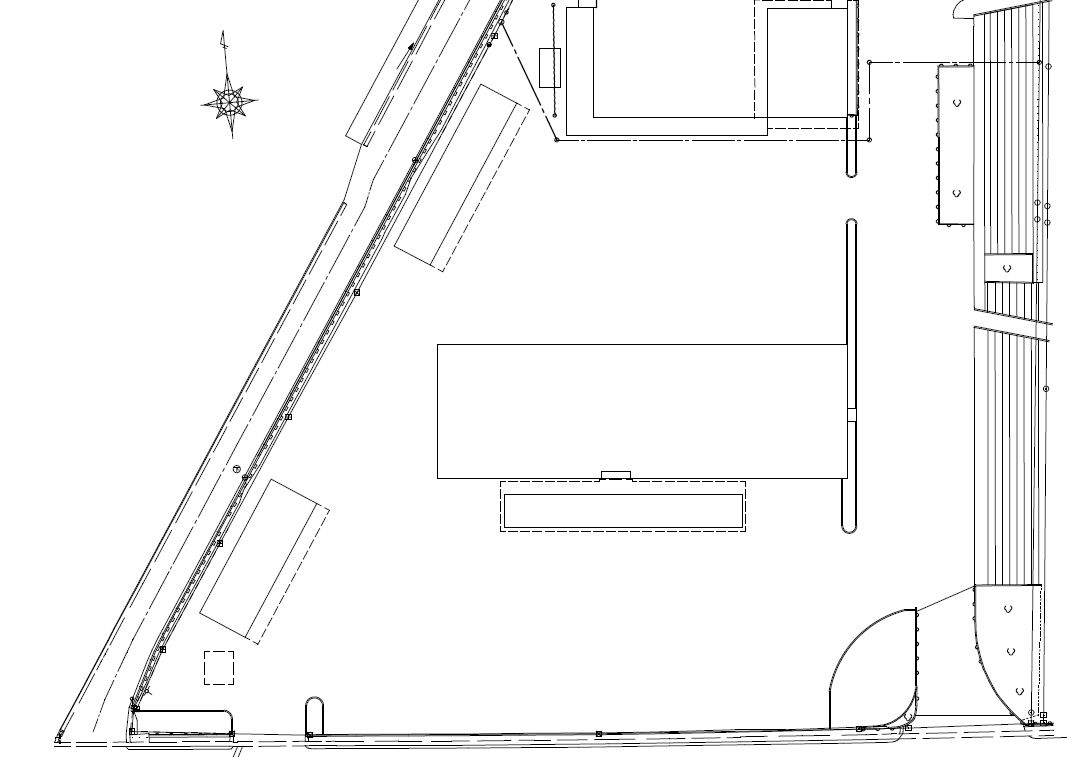 □で囲んだ部分を使用します。行政財産使用許可申請書 　　　　　　　　　　　　　　　　　　　　　　　　　　　　 　　年　　月　　日   　 　　伊 那 市 長　　殿申請人　住 所　氏 名 　　　                    印　　 下記のとおり行政財産を使用させてください。記行政財産使用許可申請書 　　　　　　　　　　　　　　　　　　　　　　　　　　　　 　　年　　月　　日   　 　　伊 那 市 長　　殿申請人　住 所　氏 名 　　　                    印　　 下記のとおり行政財産を使用させてください。記行政財産の名称伊那市防災コミュニティセンター駐車場行政財産の所在伊那市西町５８２４番地１使用する部分の面積　　　㎡（　　ｍ×　　ｍ）使用目的使用期限年　　月　　日から　　　　　年　　月　　日まで（　　日間）その他必要な事項添付資料：位置図　本件担当者連絡先：（団体名：電話番号等）　本件担当者連絡先：（団体名：電話番号等）